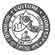 DHRUBA CHAND HALDER COLLEGEA NAAC Accredited Degree CollegeDakshin Barasat, Dist South 24 Parganas, Pin - 743372Admission Form2nd SEM BA/BSc/BCom-Hons/General CourseSession : 2022 – 2023Paste PhotoStudent ID : DCHC/ Course : Roll No  :Roll No  :Roll No  :Student’s Name : Student’s Name : Student’s Name : Student’s Name : Student’s Name : Student’s Name : Phone No. Date of Birth :  Gender : Male / Female  Gender : Male / FemaleEmali ID : Emali ID : Father's Name :Father's Name :Father's Name :Father's Name :Father's Name :Father's Name :Mother's Name :Mother's Name :Mother's Name :Mother's Name :Mother's Name :Mother's Name :Guardian’s Name :Guardian’s Name :Guardian’s Name :Guardian’s Phone No. :Guardian’s Phone No. :Address :Address :Address :Address :Address :Address :Subject Combination :       For HonoursHonours SubjectHonours SubjectGeneralGeneralGeneralSubject Combination :       For Honours  Subject Combination : For  BA / BCom   (General)General - IGeneral - IIGeneral - IIGeneral - IIGeneral - IIGeneral - IIIGeneral - IIIGeneral - IIIAECC 2  Subject Combination : For  BA / BCom   (General)  ENVSSubject Combination :       For BSc (General)General - IGeneral - IIGeneral - IIGeneral - IIGeneral - IIIGeneral - IIIGeneral - III   AECC 2   AECC 2Subject Combination :       For BSc (General)ENVSENVSCU  Registration No.CU  Roll No.:CU  Roll No.:CU  Roll No.:I do hereby declare that I will abide by the rules and regulations of the College & the University. I shall not do anything that may hamper the academic atmosphere of the College or may be considered detrimental to the greater interest of the Institution.I do hereby declare that I will abide by the rules and regulations of the College & the University. I shall not do anything that may hamper the academic atmosphere of the College or may be considered detrimental to the greater interest of the Institution.I do hereby declare that I will abide by the rules and regulations of the College & the University. I shall not do anything that may hamper the academic atmosphere of the College or may be considered detrimental to the greater interest of the Institution.Place :Date :                Signature of the Applicant